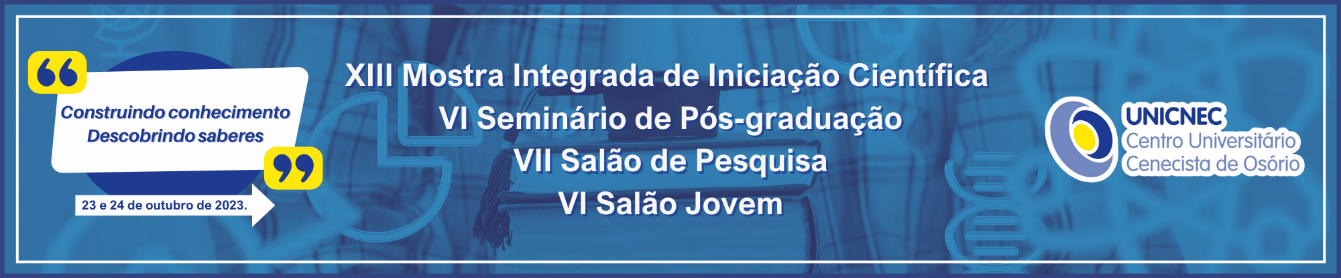 Instruções para Autores da Mostra Integrada de Iniciação Científica, Salão de Pesquisa e Salão Jovem da UNICNECDavid Machado1 Mariusa Warpechowski2Este meta-resumo descreve o estilo a ser usado na confecção de resumos para submissão para a Mostra Integrada de Iniciação Científica, Salão de Pesquisa e Salão Jovem da UNICNEC. O título do resumo deve ser em fonte Arial, tamanho 14, negrito, centralizado e espaçamento Antes de 12 pontos e Depois de 12 pontos. Os trabalhos submetidos para a Mostra Científica, para o Salão Jovem e para o Salão de Pesquisa, podem ter, no máximo, 10 autores: 08 acadêmicos (limite) e 02 professores orientadores (limite). Os nomes dos autores devem ser em fonte Arial, tamanho 12, alinhados à direita, espaçamento entre linhas simples, cada um disposto em uma linha. A filiação dos autores e orientadores deve ser inserida como nota de rodapé, fonte Arial, tamanho 10, espaçamento entre linhas simples. O texto do resumo deverá ser redigido em parágrafo único (sem subtítulos), contendo entre 400 e 500 palavras, descrevendo a introdução do estudo desenvolvido, o(s) objetivo(s), a fundamentação teórica, a metodologia, os resultados parciais ou finais e as considerações finais. A formatação do texto do resumo deve ser em fonte Arial, tamanho 12, justificado, espaçamento entre linhas simples e espaçamento Antes de 12 pontos e Depois de 12 pontos. Os autores devem também informar 3 palavras-chave, e estas devem ser em fonte Arial, tamanho 12, justificado, espaçamento entre linhas simples.Palavras-chave: Mostra Integrada de Iniciação Científica, Salão de Pesquisa, Salão Jovem.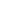 1 Graduando do curso de Licenciatura em Informática – UNICNEC.2 Professora orientadora – UNICNEC.